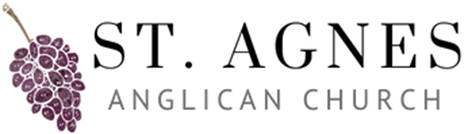 Pledge for 2022Name(s): _________________________________________________________	Phone: _________________________	Address: _________________________________________________________	Postal Code: _____________________Signature: _________________________________________ Email: ______________________________________________In gratitude for all God’s blessings, and to support the ministries of St Agnes, I/We pledge for 2022: $ __________________Please direct my/our gift as follows:I/we choose ONE of the following methods:☐ I wish to use pre-authorized debit (PAD) in the amount of $_______ per month commencing Jan. 15, 2022. 			☐ renew PAD using the same account as last year.☐ enroll in PAD via chequing account – a void cheque is enclosed.☐ use PAD via Visa/MasterCard: Card #_______________________________  Expiry Date _________   	Name on card: ________________________________  ☐ I wish to use weekly envelopes in the amount of $__________ per week. ☐ I wish to give an annual gift in the amount of $__________ (cheque enclosed).Thank you! Please complete this form and return it in the envelope provided by December 31. A copy of this completed form will be returned to you for your records.Ministry expenses (operating fund)$ %Sharing Abundance (local outreach)$%Refugee support (regional outreach)$%Care+Share (diocesan outreach)$%PWRDF (global outreach)$%Other (please specify:_______________)   $%Total for 2022$100%